Внешний вид краткийКраткий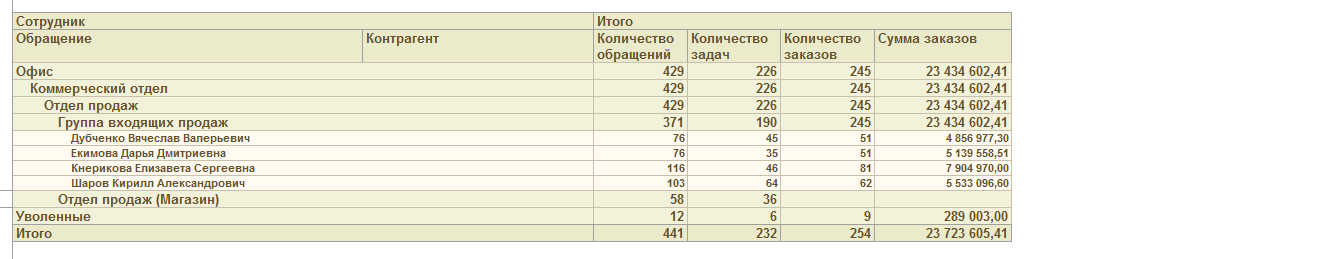 Подробный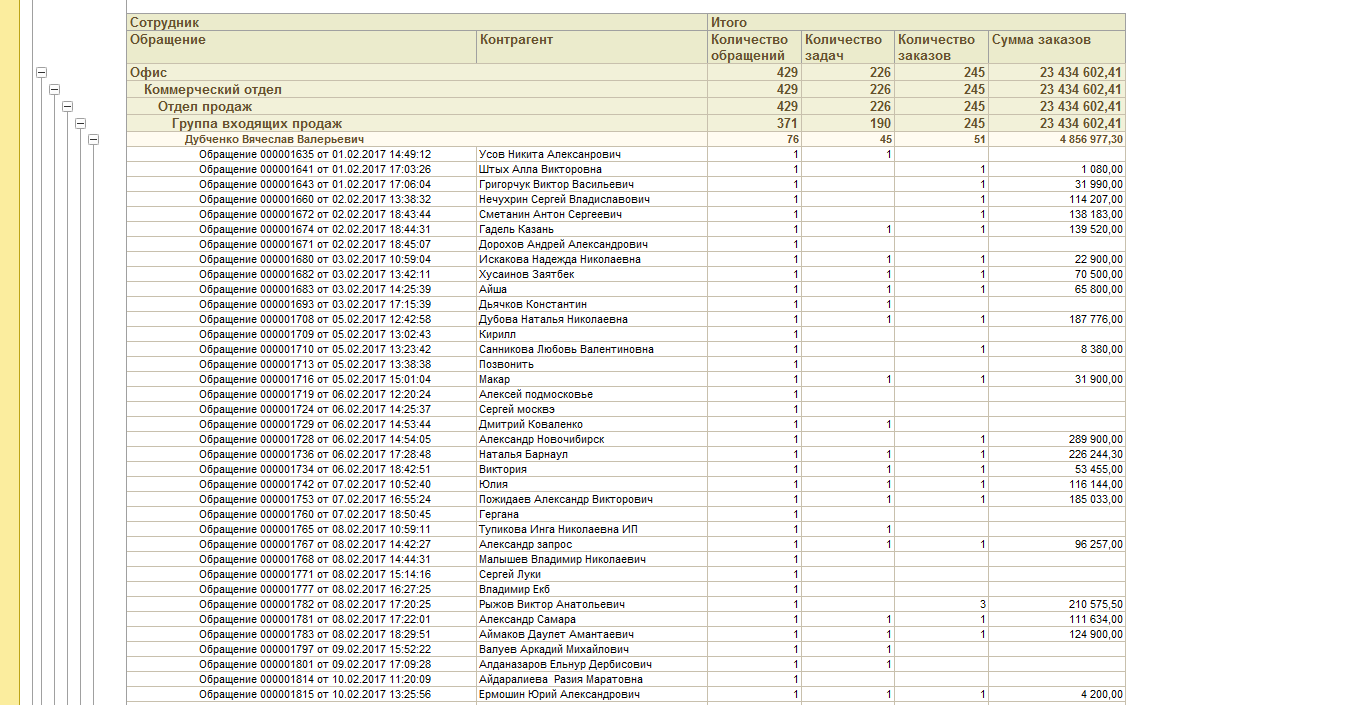 